2021道本部総合政策局発第136号2021年4月8日各　地方本部、単組・総支部執行委員長　様自治労北海道本部執行委員長　　千　葉　利　裕（自治体政策部）コロナ禍で困窮する若者・学生を応援「ほっかいどう若者応援プロジェクト」の取り組みについて日頃のご健闘に敬意を表します。新型コロナウイルス感染拡大の影響は、働く者だけでなくあらゆる人々の生活に及んでおり、北海道で学ぶ学生も同様です。学生は今、「暮らし」「学び」「コミュニティ」の３つの危機に直面しています。アルバイトで修学費用や生活費を工面している学生は、大幅な収入の減少により授業料等の支払いに窮し、退学を考えている学生も少なくありません。このような中、連合北海道、北海道労働者福祉協議会、北海道生活協同組合連合会および大学生協事業連合北海道地区が中心となり、北海道で学ぶ若者が安心して学び・生活ができるよう支援するため「ほっかいどう若者応援プロジェクト」が設立されました。主な事業としては、一人暮らしの学生にささやかながらコメなどの「食の支援」を実施するとともに、北海道で学び暮らす学生を支援し、若者の地元定着や道内企業の人材確保等の課題解決、さらには地域の活性化に繋げ、人口減少時代における持続可能な地域社会の構築に寄与していくとしており、道内の企業・団体・個人からの趣旨への賛同と寄付が呼びかけられ、連合北海道の構成産別にも協力要請がありました。自治労道本部としても、趣旨に賛同して産別として寄付を行いました。あわせて、単組・総支部、組合員の皆さんにもこの取り組みを紹介し、活動の趣旨への賛同とご協力をよびかけます。記■寄付への協力について〇単組、総支部　～　任意です。寄付金の振込口座に、直接お願いします。〇組合員への周知　～　別添の「趣意書」「チラシ」を活用して組合員に周知してください。また、ほっかいどう若者応援プロジェクト公式サイトからデータをダウンロードできます。公式ホームページ　　https://www.wakamono-ouen.com/　■寄付金額について〇団体　１口　10,000円　　　　　　　〇個人　金額は随意■取り組み期間　　2021年５月末日まで。※裏面「ほっかいどう若者応援プロジェクト寄付金募集の概要」参照※不明な点がありましたら、道本部自治体政策部（貞尾・酒井）までお問い合せください。（電話：０１１－７４７－３２１１  ＦＡＸ：０１１－７００－２０５３）以　上ほっかいどう若者応援プロジェクト寄付金募集の概要○寄付金の目標・企業・団体の皆様　　１口　10,000円　　何口でも結構です。・個人の皆様　　　　　特に明示はいたしません。お気持ちをお寄せください。※寄付金は学生支援の目的以外には使用しません。○寄付金の方法 　　　　下表のいずれかの寄付口座への振込をお願いいたします。【寄付口座】【口座名義人】ほっかいどう若者応援プロジェクト　代表　杉山  元（スギヤマ  ハジメ）［労働金庫の振込手数料について］・北海道ろうきんの各支店からの振込については、振込手数料が免除になります。・窓口での受付分にしか振込手数料の免除は適用されません。ＡＴＭやインターネットバンキングでの振込になると手数料が発生してしまいますので、ご注意ください。・他行から労金口座への振込および北洋・道銀口座への振込には手数料がかかります。○留意事項・寄付をいただいた皆様は「ほっかいどう若者応援プロジェクト」ホームページにてご紹介させていただきます。掲載不可の場合は下記のお問い合せ先までお申し出ください。・本会は任意団体のため、寄付金に対する税制優遇処置は受けられませんので予めご承知おきください。【お問い合わせ先】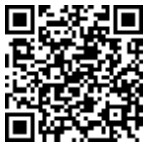 「ほっかいどう若者応援プロジェクト」事務局〒060-0004　札幌市中央区北４条西１２丁目 ほくろうビル６F 連合北海道内電話番号 011-210-0050　FAX：011-272-2255 / 011-281-3353ホームページ　　https://www.wakamono-ouen.com/●資料／会員大学生協のある大学【第2弾の支援先】金融機関支店名口座番号北海道労働金庫本店営業部　　（012）(普)　1116392北洋銀行札幌市役所支店（485）(普)　3233602北海道銀行本店営業部　　（101）(普)　3361983①石狩北海道大、道教育大（札幌校）北海学園大、北星学園大札幌学院大、酪農学園大、札幌大④胆振室蘭工大①石狩北海道大、道教育大（札幌校）北海学園大、北星学園大札幌学院大、酪農学園大、札幌大⑤十勝帯広畜産大①石狩北海道大、道教育大（札幌校）北海学園大、北星学園大札幌学院大、酪農学園大、札幌大⑥釧根釧路公立大、道教育大（釧路校）②渡島はこだて未来大、北大水産学部道教育大（函館校）⑦網走北見工大②渡島はこだて未来大、北大水産学部道教育大（函館校）⑧空知道教育大（岩見沢校）③後志小樽商大⑨上川道教育大（旭川校）